Тематика научных докладов конференцииСоздание и развитие ВЛКСМ в контексте эволюции государственной молодежной политики советского государства.Структура и символика ВЛКСМ. Создание и деятельность региональных организаций комсомола (на примере Московской комсомольской организации и других).Эволюция «комсомола» в разные периоды советской истории.Комсомол и комсомольские организации в годы Великой Отечественной войны.Комсомол и комсомольские организации в партизанском и подпольном движении в годы Великой Отечественной войны.Роль комсомола и комсомольских организаций в решении экономических проблем советского государства (комсомол на крупных социалистических стройках, в освоении крупных нефти-газоносных месторождений, в освоении целинных земель).ВЛКСМ как уникальный феномен организации молодежи в ХХ веке.Комсомол и компартия: формы и направления взаимодействия, проблемы взаимоотношений.Комсомол и самоидентификация молодежи в периоды НЭПа, «оттепели» и «перестройки». Комсомол и его вовлеченность в культурную политику советского государства.Комсомол и комсомольские организации в высшей школе: становление, развитие, деятельность.Трансформация комсомольской элиты в политическую и бизнес-элиту в Российской Федерации и на постсоветском пространстве.Молодежная политика в современной России: тренды и перспективы.Пример оформления статьи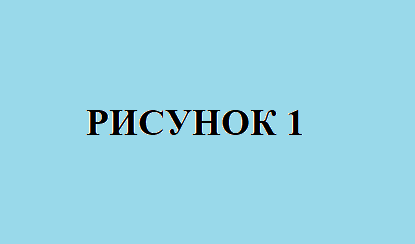 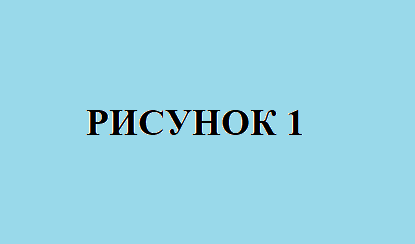 